AVSTRALIJAo	Tri enote:•	Zahodnoavstralska planota•	Srednjeavstralsko nižavje•	Avstralske Kordilijereo	S --> tropski toplotni pas, srednji subtropski pas, vlažni munsunski vetrovi, suha savanao	J ‒--> zmernotopli pas, vlažno zmernotoplo oceansko podnebje (skrajni J in Tasmanija) o	SV --> vlažna savanao	JZ --> sredozemsko podnebjeo	V --> veliko razvodno gorovje, subtropsko podnebje, gozdovi evkaliptusaArteška voda:×	Podtalnica, ki je ujetamed dve neprepustni plasti kamninSpecializirano kmetijstvo:o	Suhi pašnikio	Ovčereja - merinovkeo	Mlečna in mesna govedorejao	Perutninarstvoo	Pridelava sadja in zelenjaveo	Malo obdelovalnih površin: Žitarice-->pšenicao	Sladkorni trst, bombaž bananovec (na tropskem in subtropskem območju)o	Nasadi jabolk (Tasmanija)o	Vinska trta in agrumi (sredozemsko podnebje)Med prvimi na svetu v izvozu:×	boksid×	uranove rude×	železove rude×	bakrove rude×	svinec×	cinkEnergijo dajejo premog nafta in zemeljski plin manj pa reke, v avstralskih Alpah na JV države. o	Industrije:×	tradicionalna×	tekstilna×	predelovalna×	kovinska×	živilska×	lesna×	elektrotehničnaTERCIALNE DELAVNOSTI (promet, trgovina, turizem ) --> več kot polovica dohodka SEKUNDARNE DEJAVNOSTI ( rudarstvo, energetika, industrija) -->  dohodka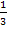 PRIMARNE DEJAVNOSTI ( kmetijstvo) 3% dohodkaPrebivalstvo o	neenakomerna poselitevo	JV, JZ, V (največ)o	Aboriginov je 1,5%o	Mesta z več prebivalci (večja mesta):×	Sydney×	Perth×	Brisbane×	Melbourne×	AdelaideNova zelandijao	4oo južno od ekvatorja na Jv Avstralijeo	Delitev:Severni otokJužni otoko	Tradicionalne vrste industrij:×	tekstilna×	izdelava kmetijskih strojev×	lesna×	papirnao	Maori:×	glavnina prebivalstva×	potomci britanskih priseljencev×	domačinio	uradni jeziki:×	angleščina×	maorščinao	Vere:×	protestanska×	katoliškaOceanija o	Večina otokov nastala iz:×	Vulkanskega nastanka×	Koralnega nastankao	Rodovitna prst na vulkanskih kamninaho	Podnebje×	Tropsko×	Subtropsko×	Visoke temperature×	Visoka vlažnost×	Padavine prinašajo pasatiOceanijo delimo na -->Polinezija, Melanezija, Mikronezijao	Glavne dejavnosti:×	turizem×	gojenje tropskih kultur (predvsem kokosove palme)×	vojaška in prometna oporišča velikih sil×	rudarstvoo	številne majhne države --> vojaško in finančno odvisne od:§	Zda§	Francije§	Velike Britanije§	in drugih…o	 Atol : ×	je koralni otok s plitvino laguno v sredi×	nastane z naselitvijo koral na vulkanskem otoku v obliki obroča×	vulkanska gora se postopoma ugreza, korale pa rastejo proti morski gladini×	lahko nastane tudi tako, da se morska gladina postopoma dviguje in korale ji sle×	na koncu ostane samo še greben v obliki obroča z laguno v sredini